Scholarship Application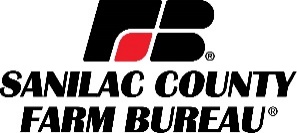 Applicant must be a resident of Sanilac County.Applicant must be studying an agricultural related field.Applicant must provide enrollment verification in a trade school, community college or university.Scholarship is awarded based on GPA, leadership, and community activities as it relates to their field of study, and educational and career plans.Applicant must submit a copy of his/her transcript with the application.The $1,000.00 scholarship winner will be announced in May and award will be given at the Sanilac County Farm Bureau Annual Meeting in the fall.Applications must be submitted by April 15th. Paper applications may be submitted to the Sanilac County Farm Bureau office at 279 S. Elk St. Sandusky or by email cleen@ctyfb.com.Applicant’s Name__________________________________________________ Date of Birth__________________ Address________________________________City______________________________ State________ Zip______ Parent’s Name _________________________________________________________________________________ College or Vocation School you plan to attend/are attending _____________________________________________ ( ) Trade ( ) 2 Year ( ) 4 Year Major / Degree Program _________________________________________________________________________ H.S. GPA ________ References (Please list three people not related to you.), include one letter of recommendation._____________________________________________________________________________________________Name, Address, Phone Number _____________________________________________________________________________________________Name, Address, Phone Number _____________________________________________________________________________________________Name, Address, Phone Number Signature of applicant                                                                                                             Date Please answer the following questions in short answer form. Use a separate sheet of paper if necessary.List some of your school activities, accomplishments, and leadership activities:List any community memberships, activities, and leadership activities:List any work experience: List any awards and honors: How can you give back to the county Farm Bureau after graduating high school? Why have you chosen the college or vocational school listed and how is its program consistent with your career objectives? What are your current goals and objectives (personal, educational, and career) for your future? Tell about a special experience and a related activity and how it was important to you. Has this helped you     become a better citizen and develop your leadership abilities?